PROGRAM PRO POSKYTOVÁNÍ DOTACÍ Z ROZPOČTU MĚSTA KUTNÁ HORA NA SOCIÁLNÍ ÚČELY PRO ROK 2021Závěrečné vypořádání – Aktivity sociálního charakteruInstrukce:Příjemce dotace vyplní níže uvedené požadované údaje přímo do textu Závěrečného vypořádání a do jeho příloh.Příjemce dotace v aplikaci Grantys vloží závěrečné vypořádání včetně příloh k příslušné projektové žádosti a to prostřednictvím záložky „Soubory“ a to v termínu do 15.2.2022 do 23:59 hodin. Doporučujeme, aby žadatel jasně a srozumitelně pojmenoval vkládané soubory.Doporučuje se dokument Závěrečné vypořádání – Registrovaná sociální služba opatřit platným elektronickým podpisem osoby oprávněné jednat za organizaci. V případě osoby oprávněné jednat za organizaci odlišné od statutárního orgánu je nutné doložit plnou moc, která je opatřena platným elektronickým podpisem. V jiném případě příjemce musí prokázat autenticitu originálních dokumentů jejich fyzickým podáním přes podatelnu MěÚ Kutná Hora a to v termínu do 15.2.2022 do 12:00 hodinZákladní údaje:Název: Číslo žádosti: Název žadatele				Sídlo žadatele			IČ žadatele	Kontaktní osoba: E-mailová adresa: Telefonní kontakt: Účel využití dotace:Popis, jak byl naplněn hlavní cíl:Popis aktivit, které přispěly k naplnění hlavního cíle:Popis, čím aktivita nebo činnost zajistila pomoc a podporu osobám za účelem sociálního začlenění, prevenci sociálního vyloučení:Kolik osob bylo přímo do aktivit zapojeno:Popis jak často se konaly aktivity a jak se podařilo naplnit časový harmonogram aktivit:Prostor pro komentář k výše uvedenému:Závěrečné vypořádání musí obsahovat níže uvedené přílohy:přehled všech skutečně dosažených příjmů a všech skutečně vynaložených nákladů na aktivity sociálního charakterupřehled výdajů hrazených z poskytnuté dotace spolu s kopiemi účetních dokladů. S ohledem na administrativní náročnost lze podání kopií primárních účetních dokladů řešit fyzickým podáním přes podatelnu Městského úřadu Kutná Hora a to po předchozí dohodě s Odborem sociálních věcí a zdravotnictví řešit.Rozpočet bude připojen jako příloha ve formátu xlsx a obsahuje následující informace dle vzoru uvedeného v pravidlech Programu Pro poskytování dotací z rozpočtu Města Kutná Hora na sociální účely pro rok 2021:01 ASCH Vyúčtování celkové náklady 202102 ASCH Vyúčtování přehled zaměstnanců 202103 ASCH Vyúčtování výnosové položky 2021ČESTNÉ PROHLÁŠENÍ O PRAVDIVOSTI UVÁDĚNÝCH ÚDAJŮ Žadatel prohlašuje, že údaje uvedené ve vypořádání dotace jsou úplné, pravdivé a že nezatajuje žádné okolnosti důležité pro posouzení vypořádání._____________________________________________Datum a podpis osoby oprávněné jednat za příjemce dotace.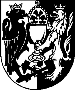 MĚSTO KUTNÁ HORA
Havlíčkovo náměstí 552/1, 284 01 Kutná Hora, IČ: 00236195
tel.: 327 710 110, fax: 327 710 256
e-mail: sociálni@kutnahora.cz, ID: b65bfx3www.mu.kutnahora.cz